PONEDJELJAK. 18.5.Lijep pozdrav svima! Započeo je još jedan novi radni tjedan. Nadam se da ste se svi preko vikenda dobro odmorili i da ste spremni na nove izazove! Budite marljivi i na vrijeme ispunjavajte sve svoje školske obaveze! Sretno!    PREDMET: HRVATSKI JEZIKNASTAVNA JEDINICA: Putnici, Mirjana Mrkela – interpretacija pripovijetkeU čitanci na str. 140 pročitajte pripovijetku Putnici.Zašto iznad naslova piše da su djeca iz pripovijetke putnici bez prtljage i putne karte?Dakle, djeca iz pripovijetke vole provoditi svoje slobodno vrijeme na zidu u kutu dvorišta. Roditelji s time nisu baš zadovoljni je misle da je to opasno i da mogu pasti s visokog zida. Djeca se na zidu igraju raznih igara. Često maštaju da negdje otputuju. Kako mašta može svašta oni na taj način istražuju, osvajaju, ljetuju….Ponekad se u dogovaranju i posvade. Ipak se uvijek na kraju pomire. Sa svojih putovanja kući se vrate kada ogladne, a tada i odraslima ispričaju gdje su sve bili.Zapiši u bilježnicu. Odgovorite na pitanja iz čitanke u plavom prozorčiću, str. 141. (od 1. do 8. pitanja).Na postavljena pitanja odgovorite cijelim rečenicama. Pitanja ne prepisujete.                                                              Putnici                                                                          Mirjana MrkelaKnjiževna vrsta: pripovijetkaMjesto radnje: dvorišteVrijeme radnje: jednog sunčanog danaDjecu mašta vodi na put oko svijeta. U igri se često i posvađajuNakon što ste odgovorili na pitanja u pisanku riješite radnu bilježnicu na str. 118.  PREDMET: MATEMATIKANASTAVNA JEDINICA: Pisano dijeljenje (310 : 3) – obradaDanas ćemo naučiti i zadnju vrstu pisanog dijeljenja u 3.razredu. Razlika od dosadašnjih vrsta je u tome da kada je vrijednost desetica djeljenika manja od vrijednosti djelitelja, u količnik trebamo zapisati 0. Otvorite udžbenik iz matematike na str. 110. Za ponavljanje riješite tri zadataka pod naslovom ZNAM.Nakon kratkog ponavljanja prelazimo na novi način dijeljenja.Pogledajte video u kojem je detaljno opisan novi način. Video pogledajte nekoliko puta, ako je potrebno. https://www.youtube.com/watch?v=-Bfd2pQ_3OEIsti zadatak i pisano je objašnjen u udžbeniku na str. 110.Zapiši u bilježnicu naslov i primjer:                                                              Pisano dijeljenje (310 : 3)RIJEŠI ZADATKE U UDŽBENIKU NA STR. 111.PREDMET: SAT RAZREDNIKANASTAVNA JEDINICA: Moje želje i ciljevi                                            MOJE ŽELJE I CILJEVISvaka osoba na svijetu ima svoje želje i ciljeve. Nekada se želje i ciljevi ostvare, nekada ne. Da bismo neki cilj ostvarili trebamo uložiti trud. Razmisli o sebi i svom životu u razdoblju od sljedeće 3 godine. Na papir nacrtaj svoj cvijet i u latice napiši svoje ciljeve za zadana dijelove.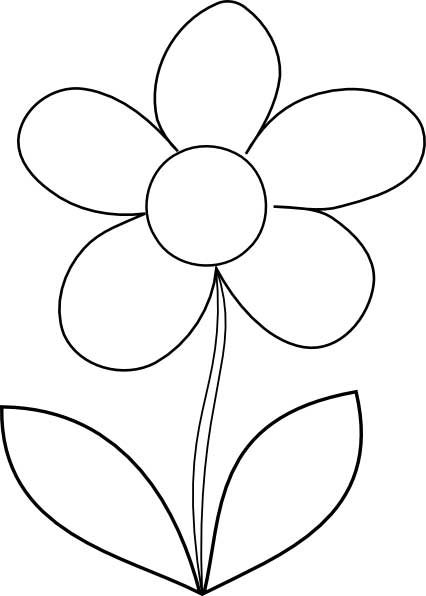 U latice napiši naslov i ispod svoj cilj.JA ( - kakva osoba želim postati)MOJA BUDUĆNOST (- što želim postići)ODLIČAN U… (- što želim naučiti i popraviti kod sebe)ODNOSI ( - kakav želim biti s važnim ljudima)IZGLED I ZDRAVLJE (- što želim učiniti za svoje tijelo i izgled)KADA JE VRIJEDNOST DESETICA DIJELJENIKA MANJA OD VRIJEDNOSTI DJELITELJA, U KOLIČNIK ZAPISUJEMO 0.1. PRIMJER         :  3 =                Kraći način: PROVJERA MNOŽENJEM      1 0 3 * 3      3 0 9    +      1     3 1 02.PRIMJER                                  5 3 5 : 5 = 1 0 7        PROVJERA MNOŽENJEM    - 5                                         1 0 7 * 5      0 3                                      5 3 5   -     0           3 5     -  3 5             0